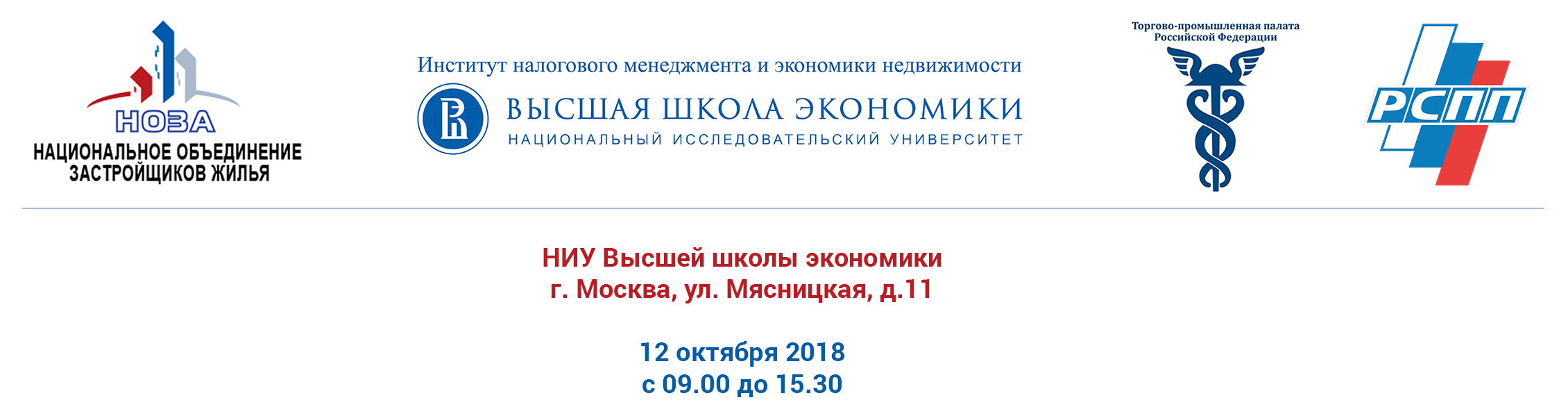 НИУ Высшей школы экономики, г. Москва, ул. Мясницкая, д.1112 октября 2018
с 09.00 до 15.30  Образовательная программа в рамках Всероссийского дня открытых дверей «эскроу»Тема: «Банковское сопровождение деятельности застройщика: счета эскроу, специальные счета»Модератор мероприятия – Холопик Кирилл Вадимович, руководитель аппарата Национального объединения застройщиков жильяСправки по телефону +79684477001.ВремяТема выступленияВыступающийВыступающий8.30 – 9.00Велком-кофе. Регистрация участниковВелком-кофе. Регистрация участниковВелком-кофе. Регистрация участников9.00 – 10.00Открытие, приветственное слово, ответы на вопросыЯкушев Владимир ВладимировичМинистр строительства и ЖКХ РФ9.00 – 10.00Открытие, приветственное слово, ответы на вопросыСтасишин Никита ЕвгеньевичЗаместитель министра строительства и ЖКХ РФ9.00 – 10.00Открытие, приветственное слово, ответы на вопросыКоротков Александр Николаевич Представитель ЦБ РФ9.00 – 10.00Открытие, приветственное слово, ответы на вопросыШамрин Александр Тихонович Первый проректор Национального исследовательского университета «Высшая школа экономики»9.00 – 10.00Открытие, приветственное слово, ответы на вопросыБасин Ефим ВладимировичПредседатель Комитета ТПП РФ по предпринимательству в сфере строительстваПЕРВАЯ ЧАСТЬ: СЧЕТА ЭСКРОУПЕРВАЯ ЧАСТЬ: СЧЕТА ЭСКРОУПЕРВАЯ ЧАСТЬ: СЧЕТА ЭСКРОУПЕРВАЯ ЧАСТЬ: СЧЕТА ЭСКРОУ10.00 – 11.00Новые подходы к проектному финансированию жилищного строительства с применением счетов эскроуНазарова Светлана Руслановна Исполнительный директор, начальник отдела методологии финансирования недвижимости Сбербанка России10.00 – 11.00Новые подходы к проектному финансированию жилищного строительства с применением счетов эскроуЗайцев Владимир АнатольевичВице-президент Банка «Российский Капитал»11.00 – 11.30Взаимодействие застройщика с дольщиком и банком при использовании счетов эскроу. Эволюция внутренних бизнес-процессовМакаров Константин МихайловичГенеральный директор ООО «Управляющая компания «ТАЛАН»11.30 – 12.30 Ответы на вопросы, дискуссия.      Эксперты: Коротков Александр Николаевич – советник директора Департамента банковского надзора Банка РоссииПолианович Сергей Игоревич – генеральный директор ЗАО «Проектстрой», г.В.НовгородСоболев Андрей Иванович – заместитель генерального директора ДСК, г.ВоронежПолиди Татьяна Дмитриевна – исполнительный директор Институт экономики города, г.МоскваКоженова Светлана Львовна – начальник правового отдела АО Главстрой, г. МоскваЯковенко Анна Михайловна, финансовый директор ООО ХК ГК "Стрижи", г.НовосибирскКосых Вадим Вячеславович, генеральный директор «Смолстройсервис», г.СмоленскОтветы на вопросы, дискуссия.      Эксперты: Коротков Александр Николаевич – советник директора Департамента банковского надзора Банка РоссииПолианович Сергей Игоревич – генеральный директор ЗАО «Проектстрой», г.В.НовгородСоболев Андрей Иванович – заместитель генерального директора ДСК, г.ВоронежПолиди Татьяна Дмитриевна – исполнительный директор Институт экономики города, г.МоскваКоженова Светлана Львовна – начальник правового отдела АО Главстрой, г. МоскваЯковенко Анна Михайловна, финансовый директор ООО ХК ГК "Стрижи", г.НовосибирскКосых Вадим Вячеславович, генеральный директор «Смолстройсервис», г.СмоленскОтветы на вопросы, дискуссия.      Эксперты: Коротков Александр Николаевич – советник директора Департамента банковского надзора Банка РоссииПолианович Сергей Игоревич – генеральный директор ЗАО «Проектстрой», г.В.НовгородСоболев Андрей Иванович – заместитель генерального директора ДСК, г.ВоронежПолиди Татьяна Дмитриевна – исполнительный директор Институт экономики города, г.МоскваКоженова Светлана Львовна – начальник правового отдела АО Главстрой, г. МоскваЯковенко Анна Михайловна, финансовый директор ООО ХК ГК "Стрижи", г.НовосибирскКосых Вадим Вячеславович, генеральный директор «Смолстройсервис», г.Смоленск12.30 – 13.00ПерерывПерерывПерерывВТОРАЯ ЧАСТЬ: СПЕЦИАЛЬНЫЕ СЧЕТАВТОРАЯ ЧАСТЬ: СПЕЦИАЛЬНЫЕ СЧЕТАВТОРАЯ ЧАСТЬ: СПЕЦИАЛЬНЫЕ СЧЕТАВТОРАЯ ЧАСТЬ: СПЕЦИАЛЬНЫЕ СЧЕТА13.00 – 13.30Порядок открытия специальных счетов, проведения операций по специальным счетам Прокофьев Никита МихайловичЗаместитель начальника управления продаж среднего бизнеса, Промсвязьбанк13.30 – 14.00Переходные положения режима специального счета для застройщиковФедорченко Максим ВладиславовичРуководитель Аппарата Ассоциации строительных организаций Новосибирской области 14.00 – 14.30Целевое использование средств дольщиковКовалев Юрий Петрович Эксперт14.30 – 15.30Ответы на вопросы, дискуссия.      Эксперты: Морщинина Маргарита, главный финансовый контролер ООО «Бонава Санкт-Петербург»Филиппишин Константин Викторович, генеральный директор «Экодолье», г. МоскваАлимов Наиль Назымович, председатель совета директоров ИСК "Запад", УльяновскАртемьев Валерий Николаевич, руководитель проекта «ЖК Мечта», Московская областьМелентьева Ольга Михайлова, Национальное объединение строителей, г.МоскваЗакрытие семинараОтветы на вопросы, дискуссия.      Эксперты: Морщинина Маргарита, главный финансовый контролер ООО «Бонава Санкт-Петербург»Филиппишин Константин Викторович, генеральный директор «Экодолье», г. МоскваАлимов Наиль Назымович, председатель совета директоров ИСК "Запад", УльяновскАртемьев Валерий Николаевич, руководитель проекта «ЖК Мечта», Московская областьМелентьева Ольга Михайлова, Национальное объединение строителей, г.МоскваЗакрытие семинараОтветы на вопросы, дискуссия.      Эксперты: Морщинина Маргарита, главный финансовый контролер ООО «Бонава Санкт-Петербург»Филиппишин Константин Викторович, генеральный директор «Экодолье», г. МоскваАлимов Наиль Назымович, председатель совета директоров ИСК "Запад", УльяновскАртемьев Валерий Николаевич, руководитель проекта «ЖК Мечта», Московская областьМелентьева Ольга Михайлова, Национальное объединение строителей, г.МоскваЗакрытие семинара